«Жасыл үй» челленджінің ақпараты   Наурыз қазақтың шын мағынасындағы ұлттық мейрамы.Наурыздың 22-де күн мен түн теңеледі,қыс өтіп көктем келеді.Тіршілік басталады.Қазақ халқы үшін үлкен мейрам – Жаңа жыл Наурыз мерекесі.Мерекеге орай  «Жасыл үй» челленджін қолдап   мектеп парламенті, 9 Ә сынып оқушылары  мектеп ауласын тазалап, бейсенбілікке шықты. 2-5 сыныптың оқушылары акцияны  әр сыныпта ұйымдастырып   бөлме гүлдерін қопсытып, тыңайтып күту жұмыстарын жүргізді. Наурыздың келуін білдіретін, экологиялық тәрбиенің тиімді жолы -тазалық пен қоршаған ортаға қамқорлық жасау.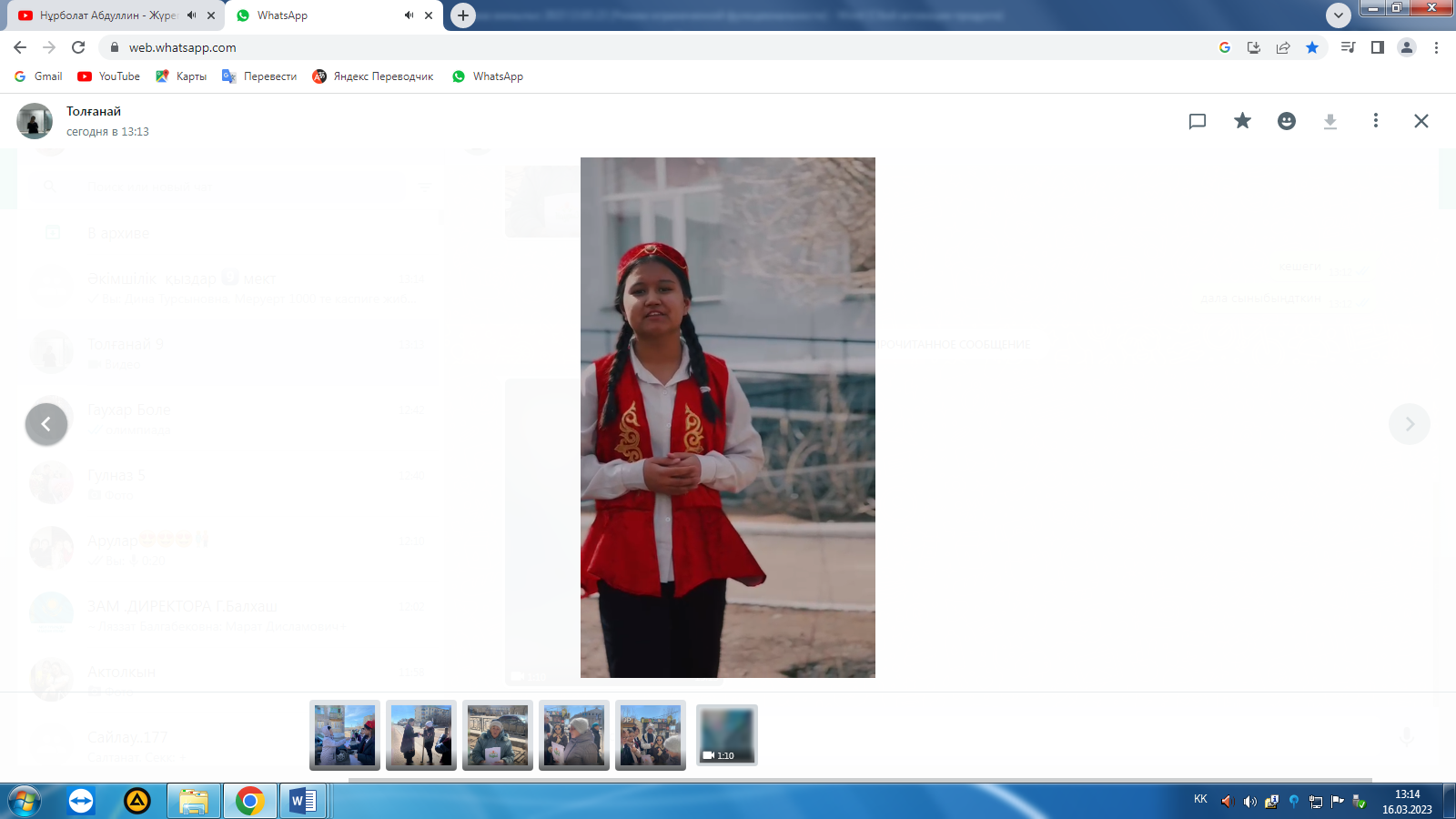 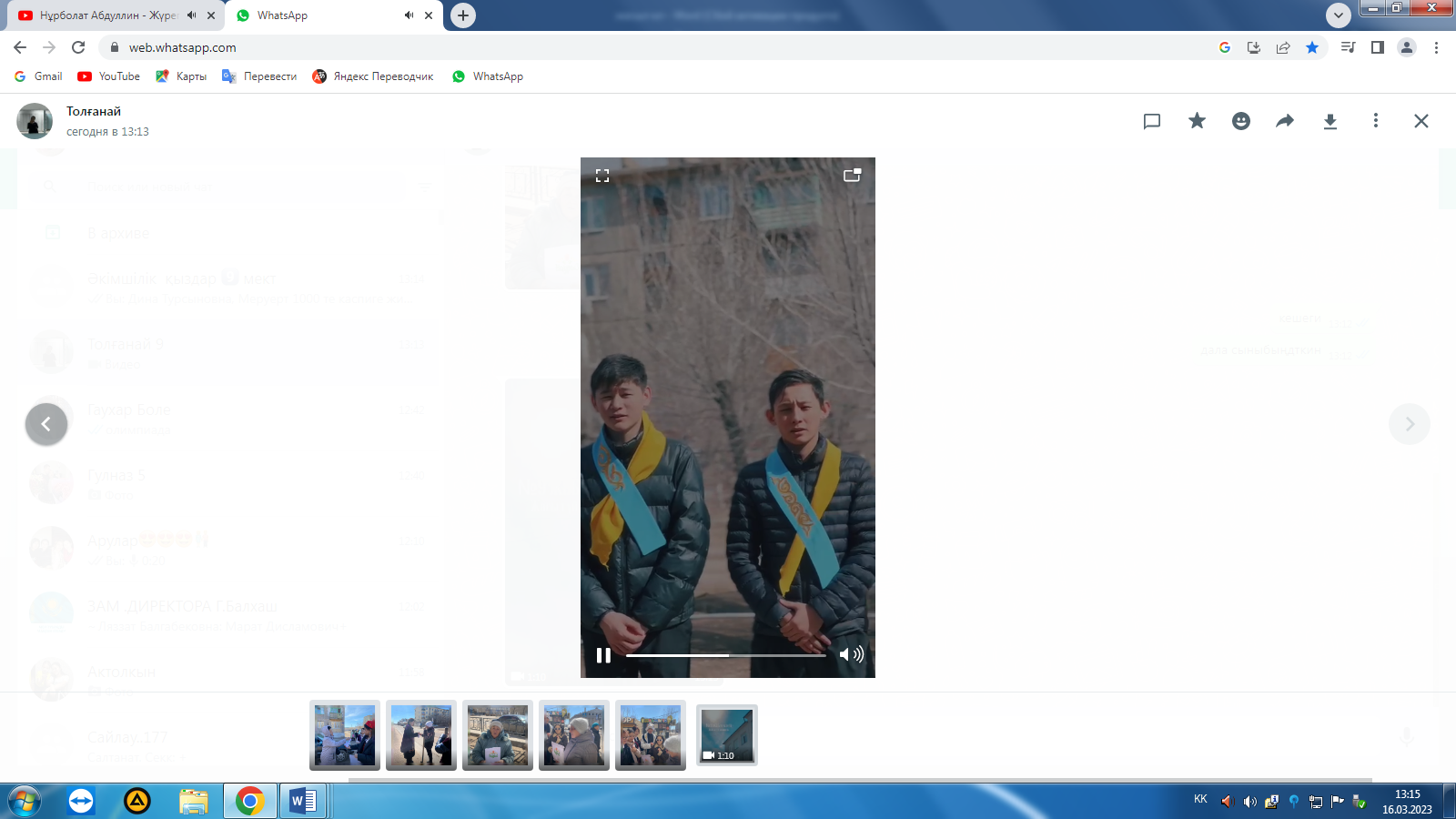 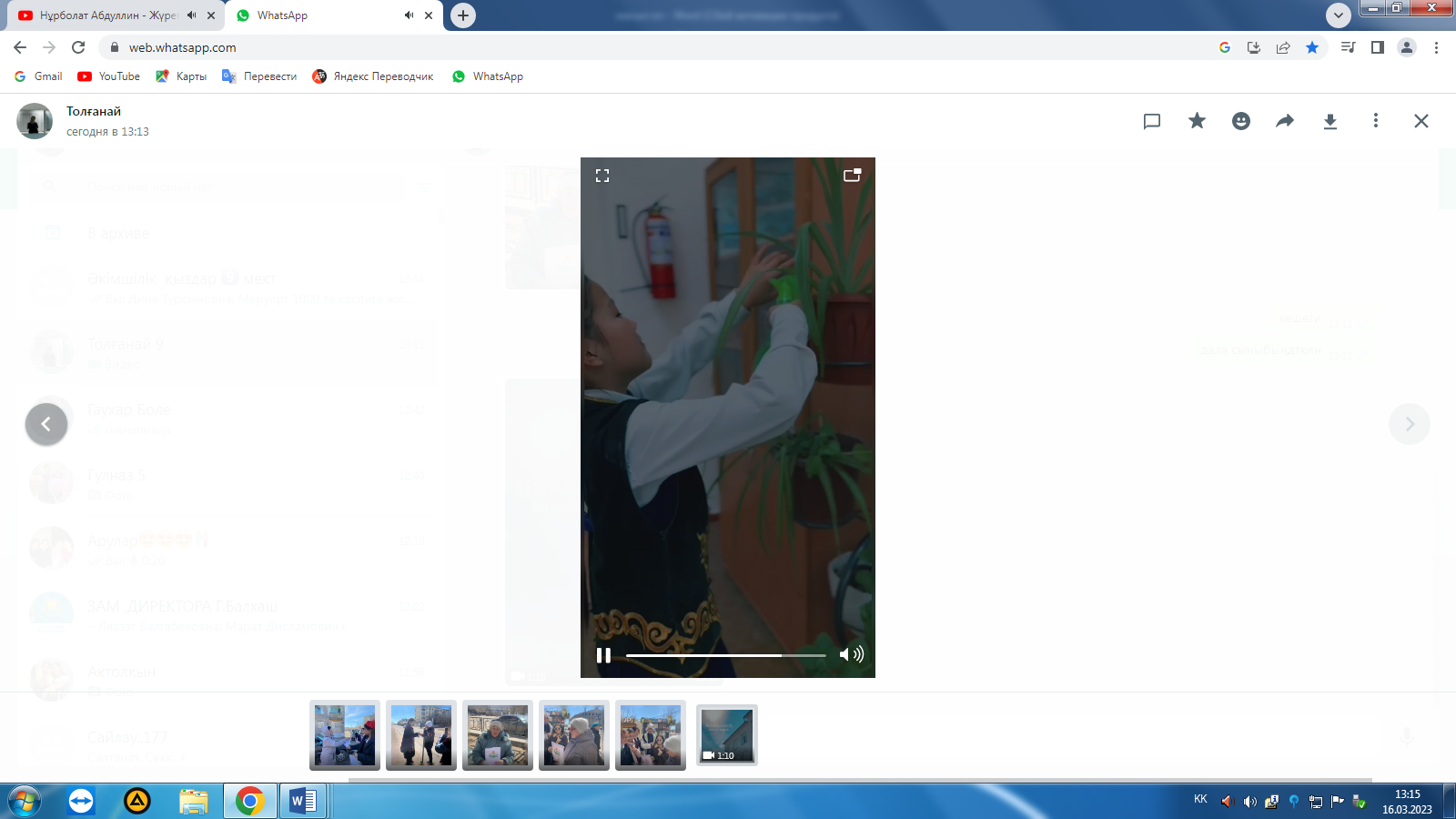  Информация челленджа "Зеленый дом"   Наурыз-Казахский национальный праздник.22 марта день и ночь равняются, проходит зима и наступает весна.Жизнь начинается.Большой праздник для казахского народа-Новый год Наурыз.В честь праздника в поддержку челленджа «Зеленый дом» школьники 9 А класса очистили школьный двор и вышли на четверги. Учащиеся 2-5 классов организовали акцию в каждом классе и провели работы по уходу за комнатными цветами. Эффективный способ экологического воспитания, символизирующий приход марта, - это забота о чистоте и окружающей среде.